Załącznik Nr 1 do Uchwały Nr XXXI/257/2020Rady Miejskiej w GołdapiZ dnia 29 grudnia 2020 r. 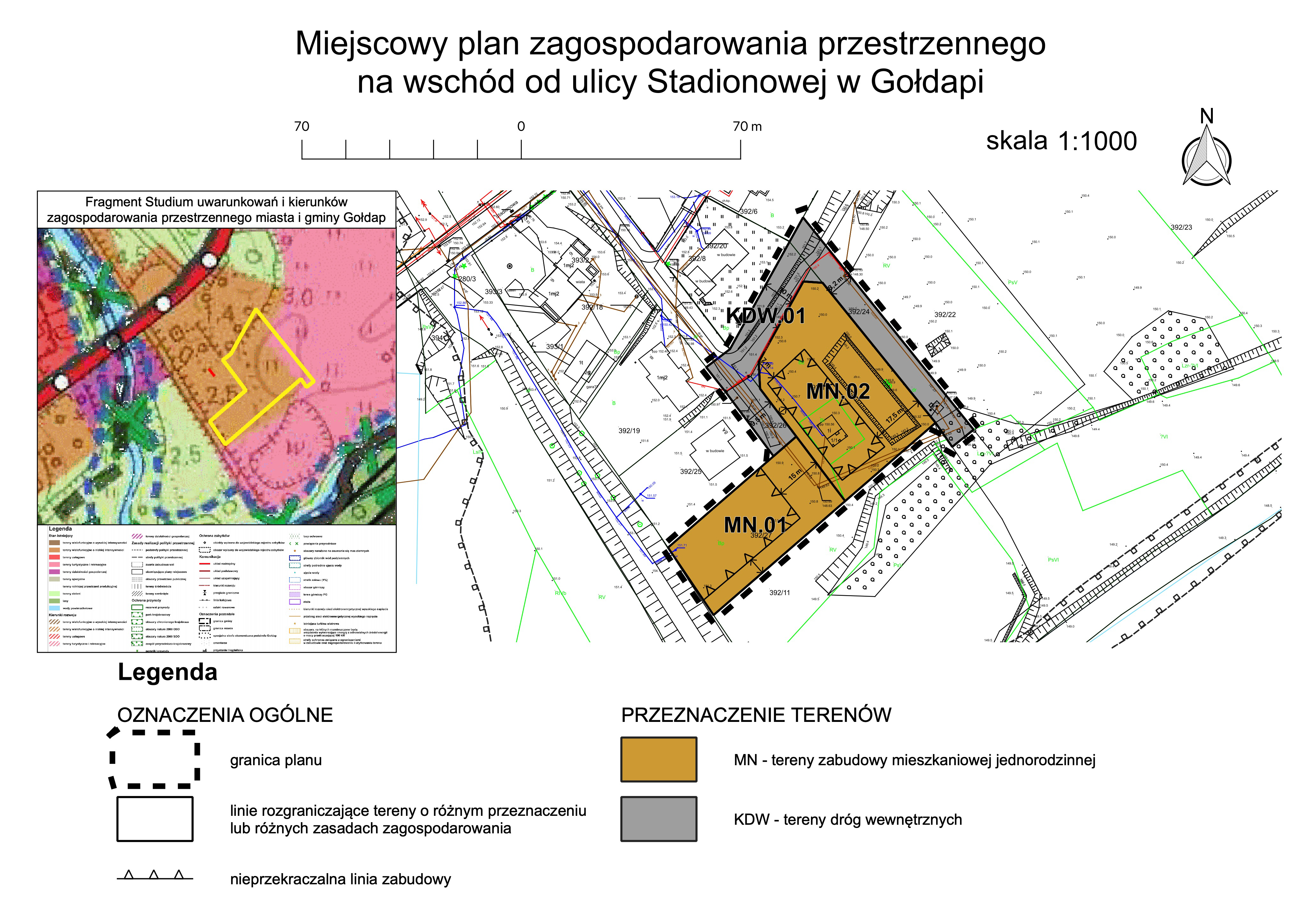 